Why does China fight a Civil War?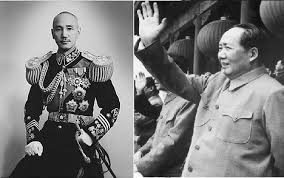 Use the S.P.I.C.E. chart below to take notes on the social, political, environmental, cultural and economic causes of the Chinese Civil War.  SPICE